FormularendeFormularbeginn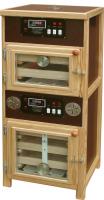 HEKA 15 - Brutgerät mit separatem Schlupfraum für ca. 130+100 Hühnereier   Formularbeginn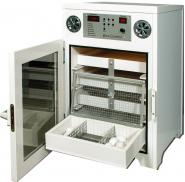 HEKA Favorit 168 - für ca. 168 bzw. 192 Hühnereier 1.100,00 € * Gewicht: 40 kg Formularende